7 ноября – День воинской славы России. 7 ноября 1941 года на Красной площади в городе Москве прошёл военный парад.  Парад, ставший событием, которое всколыхнуло весь мир и стало символом нашей неизбежной Победы. По силе воздействия на ход событий ВОВ этот парад приравнивается к важнейшей военной операции.7 и 8 ноября для обучающихся 5-11 классов в школьном музее были проведены экскурсии.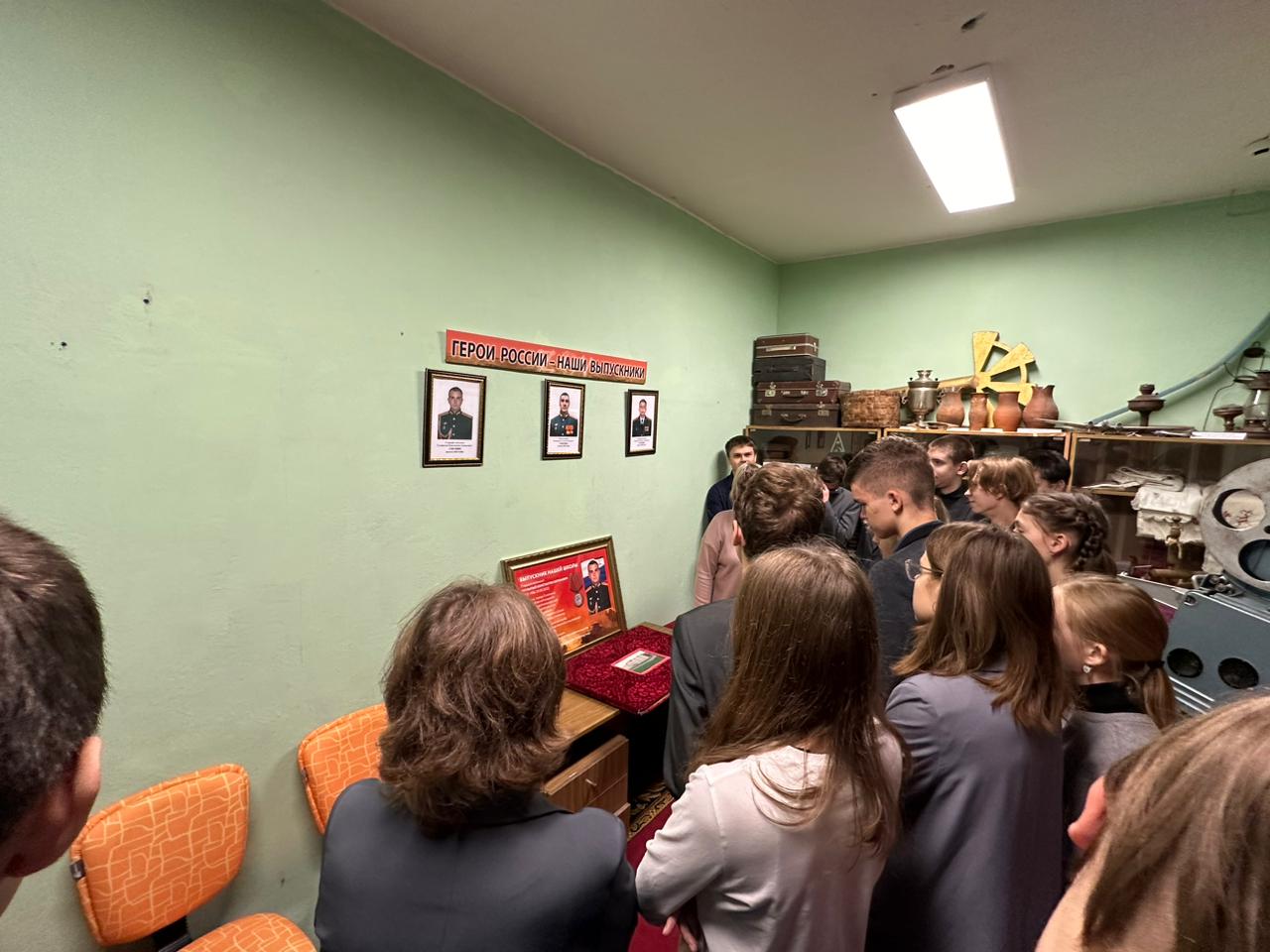 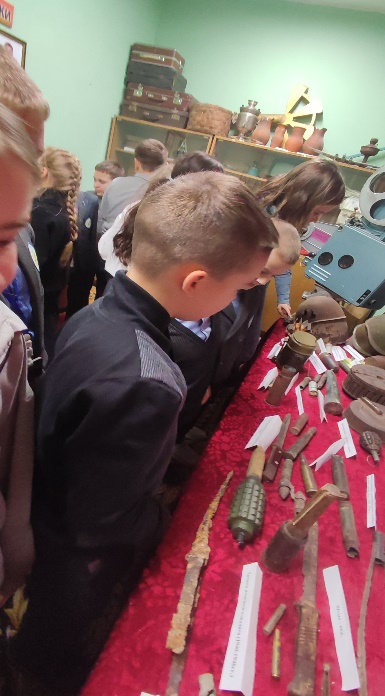 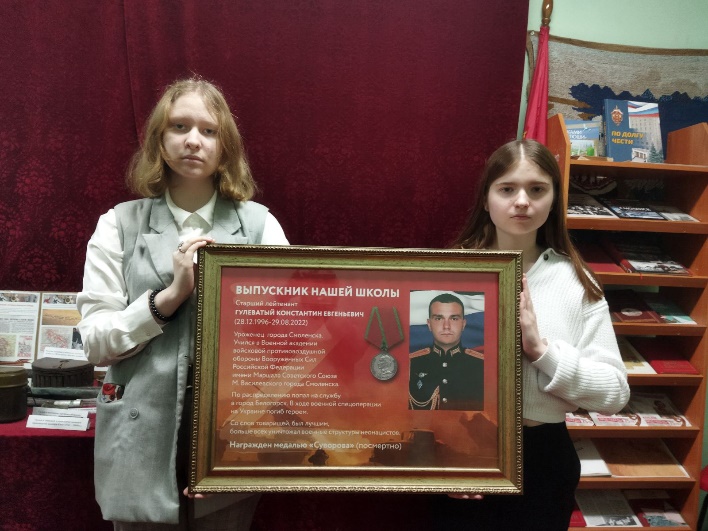 